ZŠ Mařádkova, Opavapřipravila pro předškoláky ZÁPIS  NANEČISTOv úterý 14. 2. 2023 od 15.30 hod.nebove středu 15. 2. 2023 od 15.30 hod.v budově na  Krnovské 101  Těšíme se na Vás !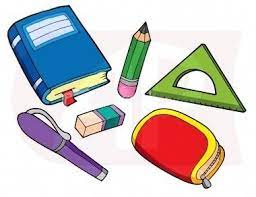 